                                                   «в регистр»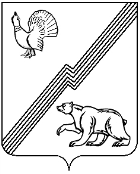 ДУМА ГОРОДА ЮГОРСКАХанты-Мансийского  автономного округа – Югры                                 РЕШЕНИЕот 19 декабря 2017 года  		                                                                                           № 108О внесении изменений в Положение «О порядке предоставления муниципальных гарантий города Югорска»        В соответствии с решением Думы города Югорска от 05.05.2016 № 42 «О структуре администрации города Югорска»ДУМА ГОРОДА ЮГОРСКА РЕШИЛА: 	1. Внести в раздел 4  Положения «О Порядке предоставления муниципальных гарантий города Югорска», утвержденное решением Думы города Югорска от 30.08.2011               № 87 (с изменениями от 23.12.2016 № 117) следующие изменения: 	1.1. В пункте 4.3 слова «управление экономической политики» заменить словами «департамент экономического развития и проектного управления».	1.2. В пункте 4.4 слова «Управление экономической политики» заменить словами «Департамент экономического  развития и проектного управления».	1.3. В пункте 4.5 слова «заключение управления экономической политики  главе администрации города Югорска» заменить словами «заключение  департамента  экономического развития и проектного управления  главе города Югорска».	2.  Настоящее решение вступает в силу после его опубликования в официальном печатном издании города Югорска.Председатель Думы города Югорска                                                                       В.А. КлиминИсполняющий обязанности главы города Югорска                                                                                                   С.Д. Голин«19» декабря 2017 года     (дата подписания) 